Bezirk Oberschwaben Zollern  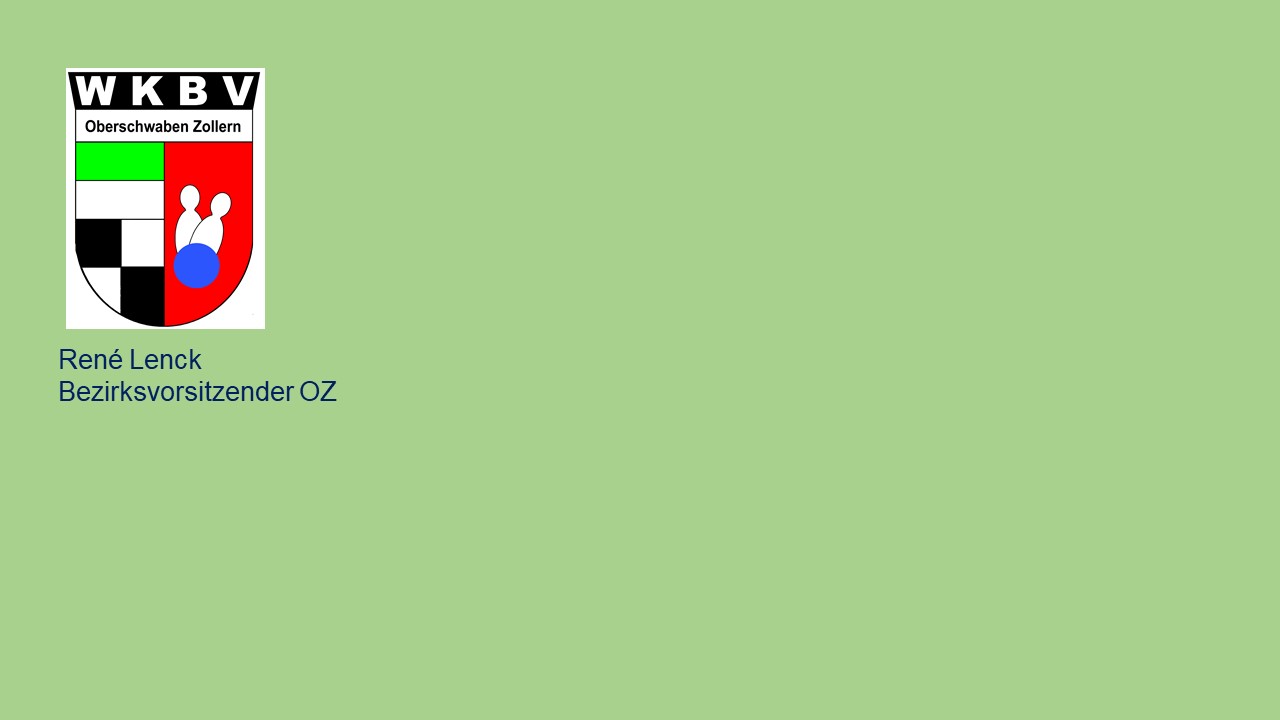 	An Spielleiter/in, Herr/Frau	Antragsteller:          	Antrag genehmigt:     ja      nein *)	_______________________________	*) wird vom Spielleiter/Spielleiterin ausgefülltAntrag auf SpielverlegungBis einschließlich 1. BezirksligaDie Klubs       und      sind sich einig, das Punktspiel zwischen ihren Mannschaften      und      in der Klasse / Liga       vom angesetztenTermin (     ) auf den       zu verlegen.Die Voraussetzungen für eine Verlegung (freie Bahnen) sind gegeben. Der Antrag muss 4 Wochen vor dem im Terminplan festgesetzten Termin beim Spielleiter zur Genehmigung vorliegen.Für die letzten beiden Spieltage gibt es keine Genehmigung für eine Spielverlegung!______________________________	______________________________Datum / Sportwart/in Heimmannschaft	Datum / Sportwart/in GastmannschaftFür Online-Überweisungen:  eingezahlt am:       